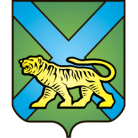 ТЕРРИТОРИАЛЬНАЯ ИЗБИРАТЕЛЬНАЯ КОМИССИЯ
ГОРОДА УССУРИЙСКАРЕШЕНИЕг. Уссурийск
Об освобождении Е.Г. Бурчуки А.О. Гончаровойот обязанностей члена участковойизбирательной комиссии с правом решающего голоса избирательного участка № 2845Рассмотрев поступившие в письменной форме заявления от членов участковой избирательной комиссий с правом решающего голоса избирательного участка № 2845 Евгения Геннадьевича Бурчук и Анастасии Олеговны Гончаровой, в соответствии с пунктом «а» части 6 статьи 29 Федерального закона «Об основных гарантиях избирательных прав и права на участие в референдуме граждан Российской Федерации», пунктом «1» части 6 статьи 32 Избирательного кодекса Приморского края территориальная избирательная комиссия города УссурийскаРЕШИЛА:Освободить Евгения Геннадьевича Бурчук и Анастасию Олеговну Гончарову от обязанностей члена участковой избирательной комиссии с правом решающего голоса избирательного участка № 2845 до истечения срока полномочий.2. Направить настоящее решение в участковую избирательную комиссию избирательного участка № 2845 для сведения.3. Разместить настоящее решение на официальном сайте администрации Уссурийского городского округа в разделе «Территориальная избирательная комиссия города Уссурийска» в информационно-телекоммуникационной сети «Интернет».Председатель комиссии					                         О.М. МихайловаСекретарь комиссии						                    С.В. Хамайко28 апреля 2017 года                          № 50/305